Regular Giving Form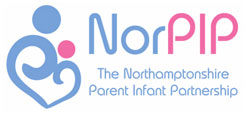 Please complete the details below to make a regular donation.      Your Personal DetailsPlease fill in your details in the space provided below:Instruction to you Bank or Building Society to pay by Direct DebitPlease complete and return this Direct Debit form: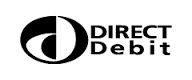 I’d like to make a regular donation of:£5            £8             Other:Monthly / Quarterly / Annually (delete as appropriate)Starting on the 12th or 25th (delete as appropriate) of Banks and Building Societies may not accept Direct Debit Instructions for some types of accounts.Instructions to Bank/Building Society:Please pay NorPIP Direct Debits from the account detailed in this instruction subject to the safeguards assured by the Direct Debit Guarantee. I understand that this instruction may remain with NorPIP and if so, details will be passed electronically to my Bank/Building Society.Instruction to Bank/Building Society to pay by Direct DebitGift Aid DeclarationIf you are a tax payer, please sign her to make your gift work 25% more at no extra cost to you.I am a UK taxpayer and would like NorPIP to treat all donations I have made in the past four years    and all future donations, until I notify you otherwise, as Gift Aid donations.I confirm I have paid or will pay an amount of Income Tax and/or Capital Gains Tax for each tax year (6 April to 5 April) that is at least equal to the amount of tax that all the charities or Community Amateur Sports Clubs (CASCs) that I donate to will reclaim on my gifts for that tax year (currently 25p for every £1 donated).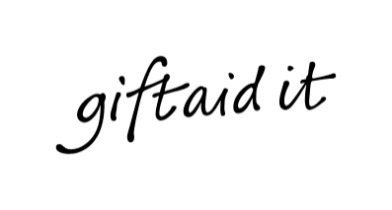 I understand that other taxes such as VAT and Council Tax do not qualify. 	Keeping in TouchNorPIP would like to keep you informed about our work and what you are helping us to achieve. We will not pass your details on to any third parties.            Please tick this box if you prefer not to receive further communications from us.Please return this form to: NorPIP, 17 Earl Street, Northampton, NN1 3AUPhone Number: 01604 924795 www.norpip.org.uk Charity Registration: 1144189 Registered in England.